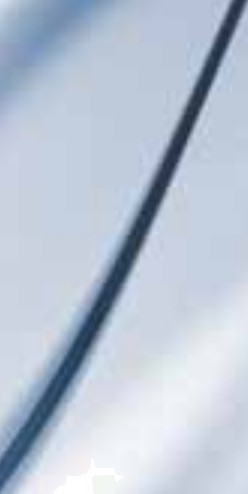 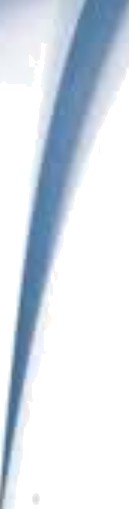 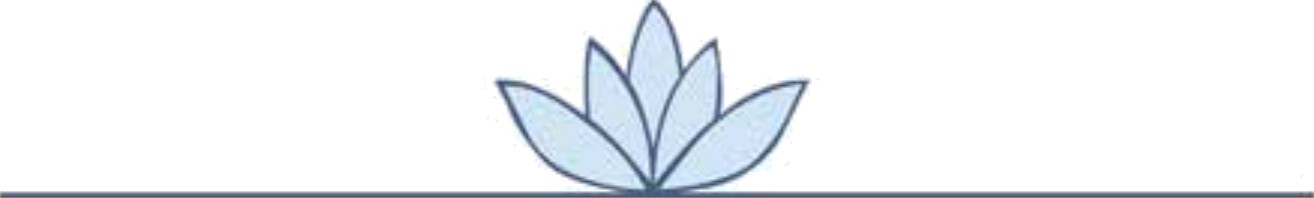 CASA DI CURA CLINICA LAM I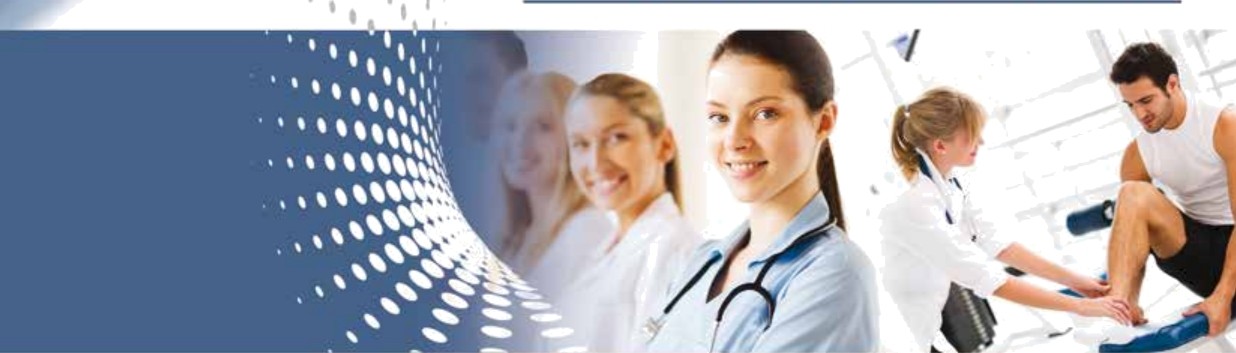 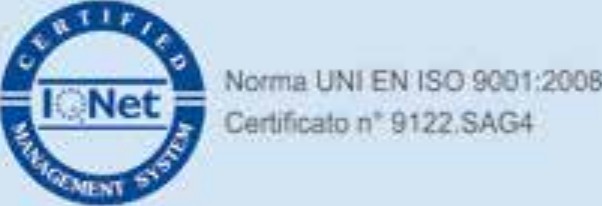 Carta dei SERVIZIIl decreto legge n° 163 del 12 maggio 1995 ha deliberato l’adozione da parte di tutte le strutture pubbliche e priva- te di una “Carta dei servizi” come strumento di tutela ed informazione del cittadino che si rivolge ad una struttura sanitaria.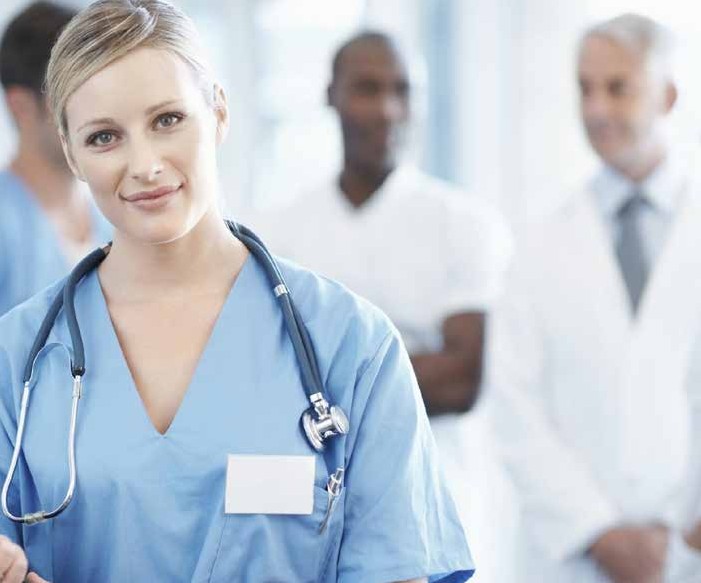 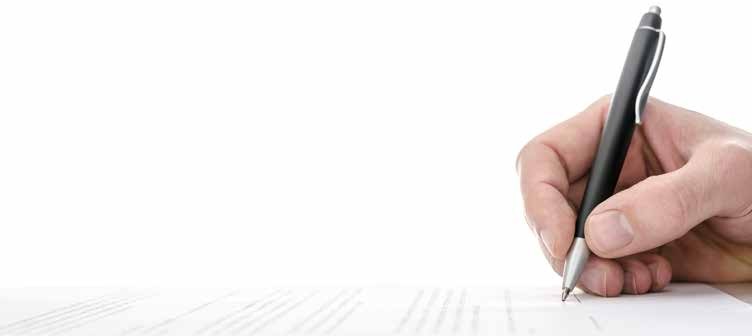 Aderiamo volentieri a tale disposizione non tanto come mero adempimento, ma per stabilire un rapporto speciale e diretto con i nostri pazienti comunicando loro, in totale trasparenza, i nostri impegni e facendoli parte attiva nella valutazione dei nostri servizi, attendendo i loro importanti giudizi e suggerimenti che cercheremo di raccogliere puntualmente in un’ottica di miglioramento continuo.Seguendo l’articolazione suggerita dalle Linee Guida 2 / 95 la Carta de Servizi si articola in 4 sezioni:PRESENTAZIONE DELLA CASA DI CURAINFORMAZIONE SU STRUTTURE E SERVIZI OFFERTIMECCANISMI DI TUTELA E VERIFICASTANDARD DI QUALITÀ E PROGRAMMI (Allegato)La DirezioneLa sezione 4 viene revisionata annualmente,  aggiornandola con i dati dell’anno precedente.Molto spesso si sente usare l’espressione “porre il malato al centro” quando si parla di ospedali, assistenza sanita- ria, salute e malattia. Questa espressione, indubbiamente efficace, può essere, a seconda del contesto in cui è usata, riempita di significati diversi: anche noi, in sintonia con la nostra stessa storia ed origine, vogliamo qui dirle che cosa significa per noi porre il malato al centro.Porre il malato al centro significa credere in concreto ad un concetto integrale di salute in cui la dimensione fisica, psichica, spirituale e sociale si intersecano in un tutt’uno; significa comprendere che la malattia determina sempre uno stato di crisi lungo tre direttive:la preoccupazione per la malattia;l’interrogativo sulla capacità dei professionisti che si occupano di lui;l’alterazione dei rapporti umani e delle relazioni sociali (famiglia, lavoro, società).Porre il malato al centro significa comprendere che ogni uomo vive la sua malattia in modo unico e irripetibile, assillato da problemi che investono tutte le dimensioni del suo essere uomo; ed allora il nostro obiettivo è quello di offrire persone capaci di comprendere questa dimensione e di accogliere l’integralità dell’uomo malato.La competenza professionale diventa, allora, solo un prerequisito, obbligatorio e fondamentale, ma solo prerequisito perché il malato non è solo un caso clinico, ma è anzitutto un “uomo ammalato” di cui farsi carico integralmente, il che esige amore, disponibilità attenzione, comprensione, condivisione, benevolenza, pazienza, dialogo.Fiducioso che la nostra Casa di Cura sappia integralmente farsi carico delle vostre problematiche sanitarie vi auguro una pronta guarigione.Dr. Fabio BarboniPresidente Consiglio D’AmministrazioneLa Casa di Cura fondata da un noto chirurgo, il Prof. Cesare LAMI ANGELUCCI, inizia la sua attività nel 1950 come Casa di Cura polispecialistica. Dagli inizi degli anni 60 diviene invece monospecialistica, come è attualmente ed inizia ad occuparsi esclusivamente di Ortopedia e Riabilitazione Funzionale.Nel 1985, alla morte del Fondatore, la sua opera è lasciata in eredità alla Chiesa (due Arcidiocesi: Camerino e Perugia ed una Fondazione Religiosa: La Fondazione Eremo Santuario del Beato Rizerio, Eremo di cui è possibile vedere una stampa al piano primo della Casa di Cura).Oltre a determinare questo assetto societario il Fondatore, animato da spiccato senso di Carità Cristiana ha la- sciato precise disposizioni testamentarie per cui tutti gli eventuali utili di gestione debbano essere gestiti per attività caritative - assistenziali.Nell’ottobre 2011 gli eccellentissimi Vescovi delle Archidiocesi di Camerino e Perugia ed il Presidente della Fondazione Eremo Santuario Beato Rizerio intendendo esprimere la dovuta riconoscenza al Fondatore, per la sua intensa attività caritativa della quale la Casa di Cura è solo una delle espressioni, decidono di intitolare a suo nome la società di gestione in occasione del 25° anniversario della morte (luglio 2010)La società di gestione, fino a quel momento S.A.G.I.S.C.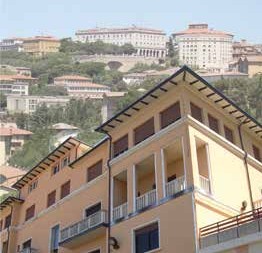 S.r.l. diviene pertanto “CASA DI CURA CLINICA LAMI” SPA.Le realtà ecclesiali che la gestiscono, hanno voluto presentare la propria opera attraverso la premessa al regolamento interno che volentieri riportiamo all’inizio di questa Carta dei Servizi in quanto fedele presentazione del servizio che la Casa di Cura intende offrire:“...in una visone ispirata alla concezione cristiana dell’uomo e della realtà, afferma, come principio fondamentale ed inderogabile cui improntare l’opera di tutto il persona- le medico e paramedico, la dignità della persona umana in generale, ed in particolare, di coloro che a motivo della malattia si trovano in stato di sofferenza.”SERVIZI OFFERTI:LogisticaLa Casa di Cura “Clinica Lami” è situata a PERUGIA in Via Solatia 3 (traversa di Via Romana).Auto: Per chi viene da fuori Perugia prendere il raccordo autostradale “Perugia-Bettolle” ed uscire a “Perugia-Pi- scille”. Seguire le indicazioni per il centro città. Dopo circa 2 Km, alla rotonda prendere la 2^ uscita e proseguire per Via Romana (un ampio viale alberato). Dopo circa 700 m girare a sinistra per Via Solatia.Collegamenti autobus da e per la Clinica: la Casa di Cura è collegata con il centro città (Piazza Italia) e con la sta- zione ferroviaria dalla linea G1 con una frequenza di circa 30 minuti.STRUTTURALa casa di cura è articolata su due palazzine unite da un tunnel. La palazzina più grande (degenze) è articolata su 5 piani:PIANO TERRAServizio di laboratorio analisiServizio di diagnostica per immagini (radiologia tradizionale, ed ecografia)Ambulatorio di Mineralometria Ossea ComputerizzataBarPRIMO PIANOCappellaPalestra e terapia fisica per pazienti ricoveratiCamere degenzaBlocco operatorioSECONDO PIANOCamere degenzaInfermeriaTerapia subintensiva post-operatoriaTERZO PIANOCamere degenzaCamere day surgeryQUARTO PIANOCamere degenzaMedico di guardiaLa palazzina antistante è articolata su 4 piani:SEMINTERRATOCucinaPIANO TERRAPalestra per Pazienti ambulatorialiVasche per idrokinesiterapiaPRIMO PIANOAmbulatoriEcografiaServizio di Terapia Fisica per pazienti ambulatorialiSECONDO PIANOUfficio prenotazioni - Cassa ticket accettazione pazienti ambulatorialiCentralino ed informazioniDirezione Generale e AmministrativaDirezione Sanitaria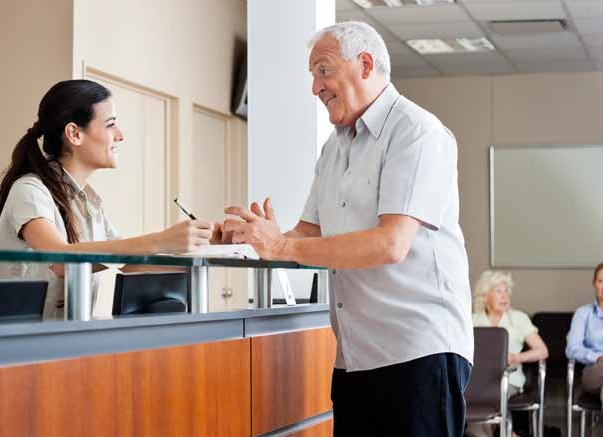 All’esterno vi è un parcheggio per 30 posti auto e due altri parcheggi siti a circa 50 metri dalla clinica per altri 40 posti auto.Nella Casa di Cura viene svolta attività di diagnosi e cura in regime di ricovero e attraverso un servizio poliambulatoriale.ATTIVITÀ DI DEGENZAL’attività di degenza è organizzata in due unità di degenza:unità di ORTOPEDIA: Resp. Dr. Paolo Saverio Fioreunità di RIABILITAZIONE: Resp. Dr. Stefano MoriconiNell’ambito dell’attività ortopedica sono istituiti moduli operativi affidati al Dr. Paolo Saverio Fiore, al Dr. Luca Pazzaglia, alla Dr.ssa Fedeli Alianti, al Prof. Altissimi, Al Dr. Cenci. La soluzione globale delle necessità del paziente è assi- curata inoltre dai seguenti servizi:MEDICINA INTERNA - ECOGRAFIA INTERNISTICA:Dr. Sergio PagliaricciANESTESIA: Dr. Francesco Tosti, Dr. Bellucci Paolo MariaCARDIOLOGIA- ANGIOLOGIA: Dr. Francesco DiscannoTERAPIA ANTALGICA: Dr. Francesco PaolettiRADIOLOGIA E RISONANZA MAGNETICADISTRETTUALE: Dr. Fabrizia LucheroniANALISI CHIMICO-CLINICHE: Dr. Sergio PagliaricciECOGRAFIA ARTICOLARE E MUSCOLOTENDINEA:Dr. Sergio PagliaricciMINERALOMETRIA: Dr. Sergio Pagliaricci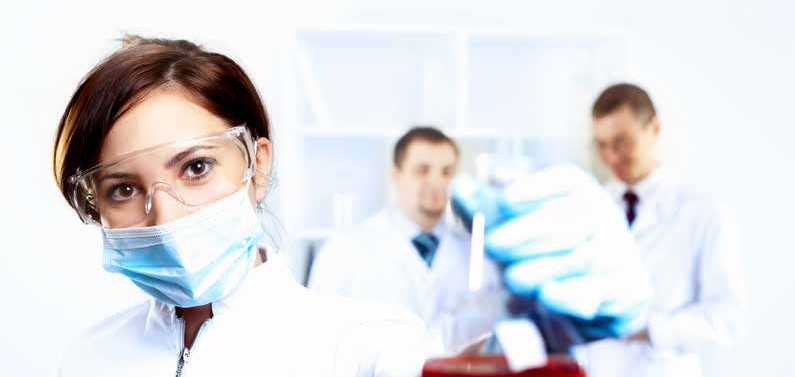 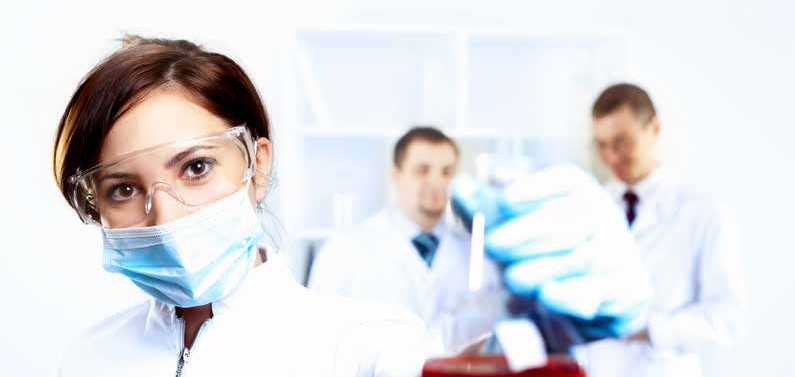 COME SI ACCEDE AL RICOVEROLa modalità di ricovero avviene:In regime di accreditamento (con la sola richiesta del medico curante)In regime privato a richiesta del paziente su indicazione o previo accordo con un medico della Casa di Cura Nell’ambito della Casa di Cura è attivo un poliambulatorio accessibile a pazienti esterni. Le prestazioni erogate sono: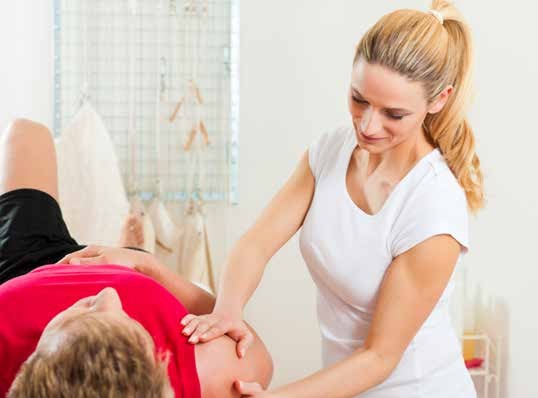 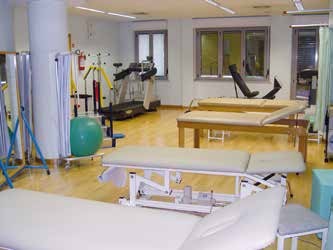 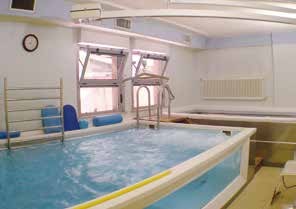 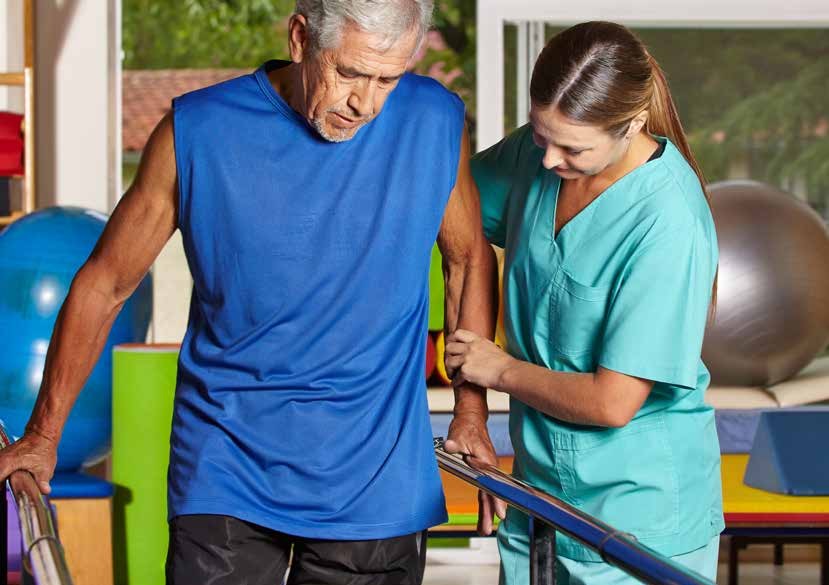 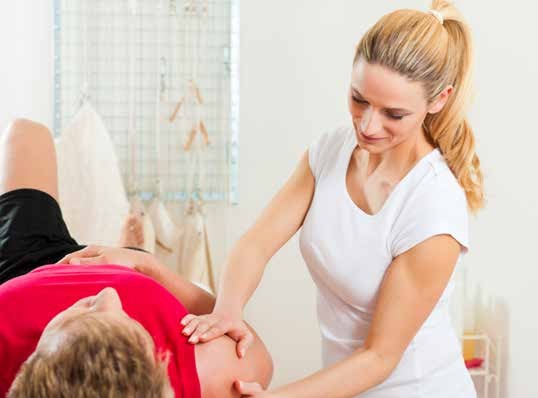 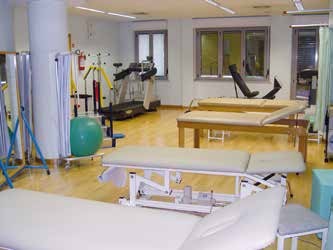 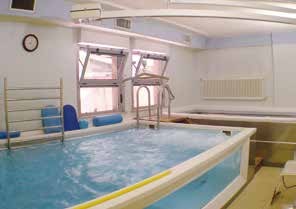 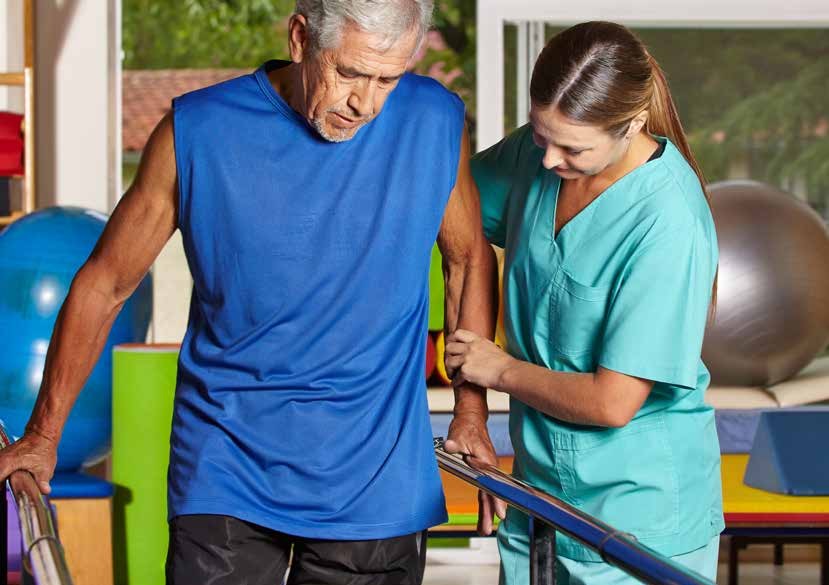 radiologia tradizionaleecografia e ecodopplermineralometriaanalisi cliniche e microbiologichecardiologia e ECGterapia antalgicaterapia fisicaSono inoltre presenti una palestra per la riabilitazione, vasche per idrokinesiterapia.Vasca terapeutica con acqua a temperatura costante di 35° e idromassaggioPalestra per pazienti ambulatorialiORARIO DI VISITA: L’accesso ai reparti è consentito ai visitatori nei seguenti orari:giorni feriali: dalle 7.00 alle 8.00 - dalle 12.00 alle 15.00dalle 18.00 alle 22.00giorni festivi: dalle 11.00 alle 14.30 - dalle 16.00 alle 21.30 È vietato l’ingresso ai reparti per i minori di anni 6.Al di fuori di questi orari possono rimanere solo persone preventivamente autorizzate dalla caposala.Le visite non devono disturbare il bisogno di riposo degli altri Pazienti. Durante la visita medica e in caso di attività infermieristiche le assistenze saranno invitate a lasciare la stanza e / o il reparto.EFFETTI PERSONALIEntrando in casa di cura è consigliabile portare con sé il minimo indispensabile (biancheria personale, pigiama e/o camicia da notte, vestaglia e/o giacca da camera, calzini, pantofole, spazzolino e dentifricio, pettine, necessario per barba; posate, bicchiere e tazza).L’ingresso e tutte le uscite di sicurezza sono videosorvegliate a tutela delle proprietà personali dei pazienti e del- la Casa di Cura, tuttavia è consigliabile non portare con sé oggetti di valore. La casa di cura non risponde di eventuali furti.PRESIDI ORTOPEDICIPer la patologia di cui il Paziente è affetto, potrebbe esse- re necessaria la prescrizione di presidi ortopedici (calze antitrombo, bastoni canadesi, busti, ginocchiere, etc.).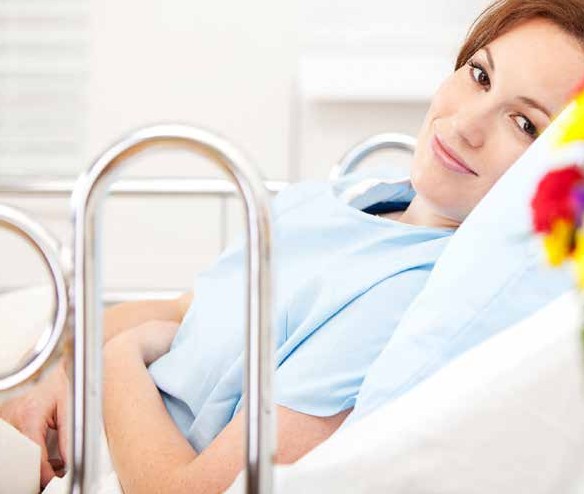 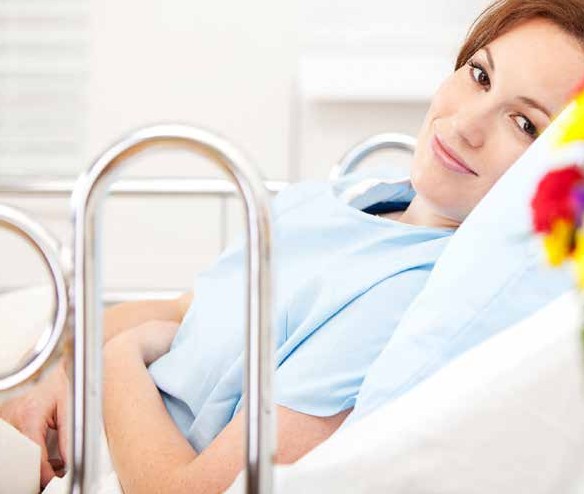 Tali presidi, potrebbero già essere stati suggeriti dal chirurgo in occasione della visita ambulatoriale, per cui il paziente potrebbe già esserne in possesso al momento del ricovero.Qualora il Paziente non fosse in grado di procurarsi autonomamente quanto indicato, la Casa di cura, per garantire la tempestività al servizio, si rivolge ad un’officina ortopedica di fiducia (n° di registro al Ministero della salute: ITCA1000056 e certificata ISO 9000) affinché il presidio necessario sia consegnato tempestivamente al letto del malato.Tutte le pratiche amministrative (prezzi, rilascio di fatture, etc.) sono ad esclusiva responsabilità di tale officina.Nell’ambito del costante controllo dei collaboratori e for- nitori, i Pazienti sono pregati di segnalare alla nostra Organizzazione eventuali disfunzioni.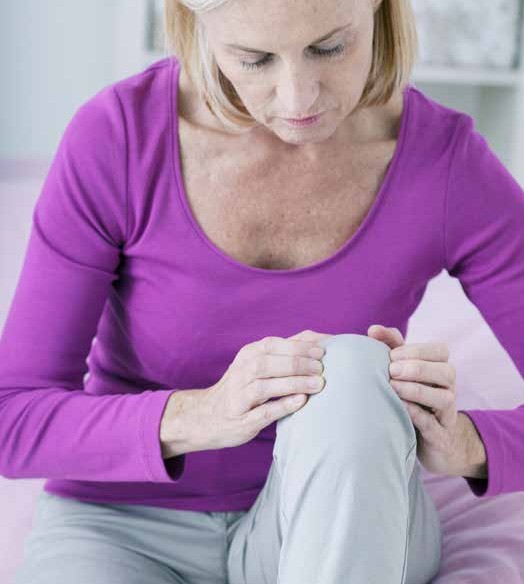 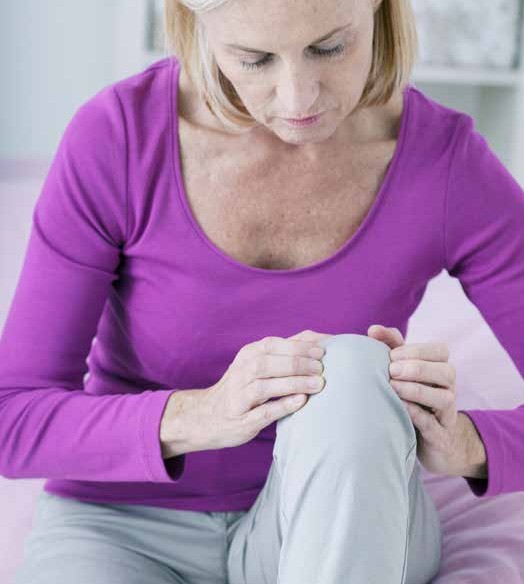 PASTI: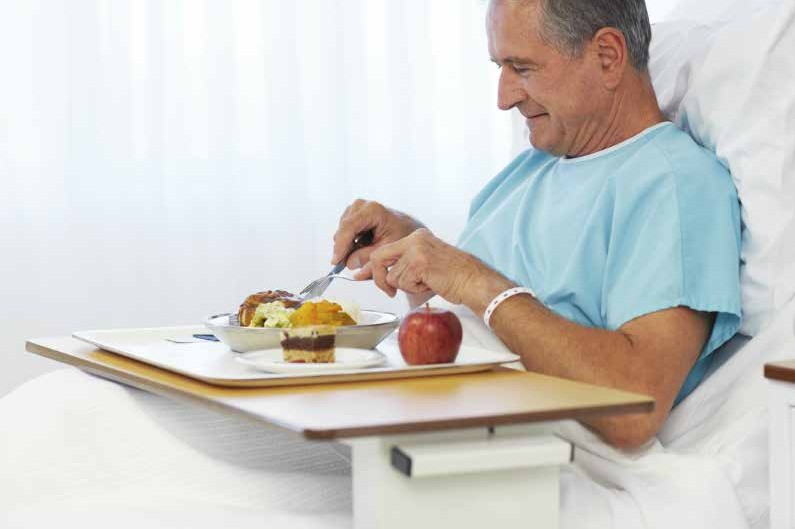 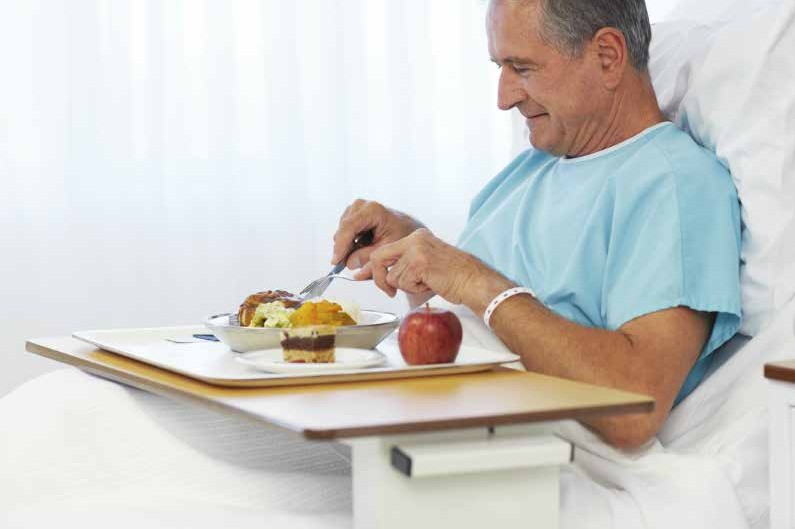 vengono serviti secondo il seguente orario:ore 7.30 colazione ore 12.30 pranzo ore 19.00 cenaI pasti vengono preparati ogni giorno in forma espressa, cioè distribuiti immediatamente dopo la loro preparazione.Il pranzo e la cena sono serviti in vassoi personalizzati, a garanzia dell’igiene e del mantenimento dei valori termici previsti.Il menù è articolato in 2 settimane, per ciascuna delle quali sono previsti piatti diversi, sia per il pranzo che per la cena: vengono offerte almeno due alternative per ciascuna pietanza.Dal punto di vista qualitativo, il menù propone piatti semplici, offerti nel modo più gradevole possibile, con un giusto equilibrio tra i piatti proposti.Tutti i piatti sono cucinati in modo tale da assicurare la massima digeribilità; rispettando la stagionalità, per quanto possibile offrendo frutta e verdura di stagione.Si prega di comunicare alla caposala diete particolari in uso.II Paziente può inoltre fare presente al personale infermieristico le indicazioni alimentari richieste dallapropria confessione religiosa, le quali saranno tenute in considerazione.Il consumo di dolci, bevande alcoliche e altri generi alimentari portati da familiari, parenti o conoscenti deve es- sere sempre evitato durante il ricovero in quanto il loro uso potrebbe essere dannoso per la salute del Paziente.RIPOSO NOTTURNODopo le ore 21,30 è obbligatorio osservare il più assoluto silenzio per favorire il riposo dei degenti.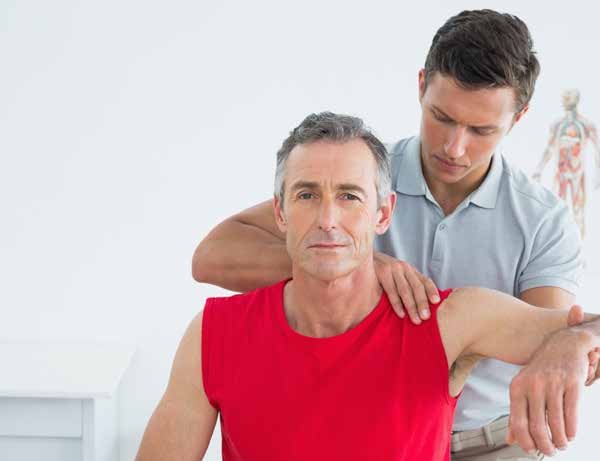 INFORMAZIONI SULLA SUA SALUTEI medici sono disponibili a fornire al paziente ed ai suoi familiari tutte le informazioni ed i chiarimenti necessari sulle sue condizioni di salute e sulle procedure diagnostiche e terapeutiche nei seguenti orari previa richiesta alla Caposala.I responsabili di unità o moduli chirurgici ed unità riabilitative osservano di norma il seguente calendario:Dr. Fiore: venerdì dalle 14,00 alle 15,00Dr. Pazzaglia: mercoledì dalle 11,00 alle 12,00Dr. Fedeli Alianti: lunedì dalle 08,00 alle 09,00Dr. Moriconi: lunedì dalle ore 11,30 alle ore 12,30Dr. Pagliaricci: tutti i giorni dopo le ore 12,30      La Caposala, gli infermieri professionali ed i terapisti della riabilitazione sono sempre disponibili a fornire notizie e chiarimenti sulle proprie attività di assistenza per quanto di competenza. In sintonia con il GDPR - Regolamento 2016/679, Il Paziente, all’atto del ricovero, può indicare la persona (familiare, amico)    autorizzata a ricevere informazioni     sul suo stato di salute.ASSISTENZA SPIRITUALE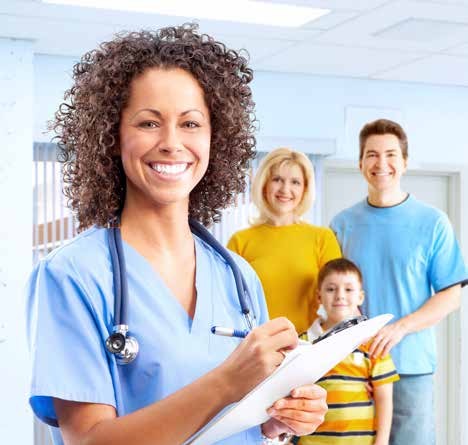 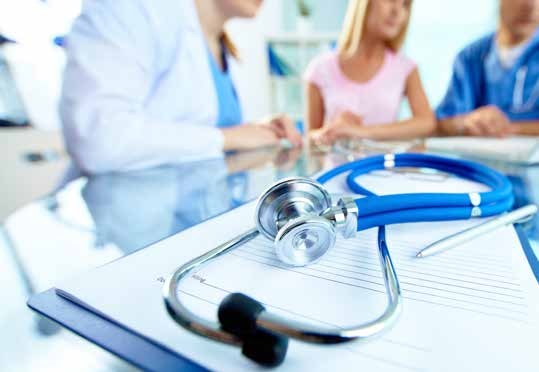 Al primo piano della palazzina di degenza si trova la Cappellina della Casa di Cura, intitolata “Madonna degli An- geli”.La Santa Messa festiva viene celebrata il sabato pomeriggio.DIMISSIONEII Paziente verrà tempestivamente informato sulla data della dimissione.La dimissione avviene di norma entro le ore 10,00.Al momento della dimissione verrà rilasciata la certificazione da consegnare al medico curante con l’eventuale documentazione precedentemente consegnata al reparto. Il Paziente, all’atto della dimissione, deve passare in Ufficio Accettazione dove il personale provvederà ad indi- care gli eventuali appuntamenti necessari per il controllo post-operatorio.Prima di lasciare la clinica è bene assicurarsi di non aver dimenticato alcun effetto personale.Dal giorno della dimissione sarà possibile richiedere co- pia della Cartella Clinica ed altra documentazione, previo pagamento dei relativi diritti presso l’Ufficio Accettazione.È possibile farsi spedire al proprio domicilio la Copia della Cartella Clinica oppure ritirarla sempre presso l’Ufficio Accettazione.COLLABORAZIONE E RISPETTOÈ necessaria la collaborazione del ricoverato per rendere più efficaci le terapie e migliorare l’efficienza dei servizi e la serenità dell’ambiente.Il personale addetto provvede alla pulizia dei locali e dei servizi, ma il Paziente è pregato di collaborare:evitando di creare disordine nella stanza lasciando oggetti personali fuori dagli appositi armadi;lasciando in ordine la toilette dopo l’uso;ORARI PULIZIE:mattino dalle ore 05,00 alle 08,00pomeriggio dalle 14,00 alle 16,00DIRITTI E DOVERILa Casa di Cura “Clinica Lami” ritiene importante che i Pazienti usufruiscano dell’ospitalità e di un trattamento clinico appropriato affinché il periodo di ricovero possa risultare il più confortevole ed efficace possibile.La preghiamo pertanto di collaborare alla migliore operatività della nostra struttura rispondendo, al questionario che le verrà proposto dai nostri operatori.Il Paziente ed i propri familiari hanno a disposizione durante tutto il periodo di ricovero persone che a vario livello assicurano la tutela dei loro interessi:CAPO SALAè il primo punto di riferimento di ogni richiesta, esigenza e/ o lamentela circa l’assistenza ricevuta in reparto;IL RESPONSABILE DELL’EQUIPE DI CURA O UN SUO COLLABORATOREsono invece a disposizione con calendario settimanale in- dicato in altra parte del libretto per le informazioni circa i risultati diagnostici e terapeutici sulla propria salute;IL DIRETTORE SANITARIODr. Stefano CUSCO, è a disposizione dal lunedì al venerdìprevio appuntamento con la segreteria, per problemi che eventualmente non trovassero risposta nei normali meccanismi di tutela o per problematiche istituzionali.Per eventuali contatti e comunicazioni successivi al ricovero:E-mail: stefano.cusco@clinicalami.itTel. 075.5829946 - Via Solatia, 3 - 06121 Perugia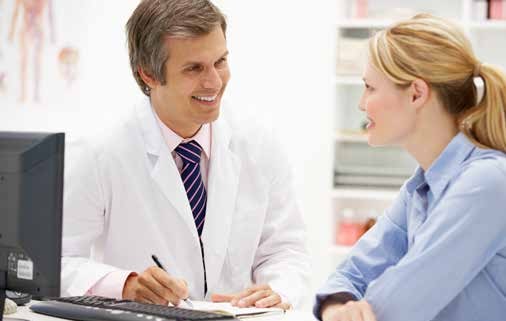 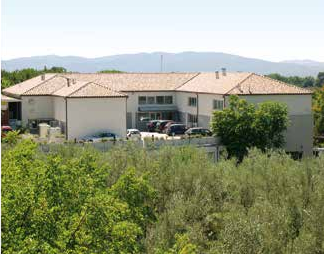 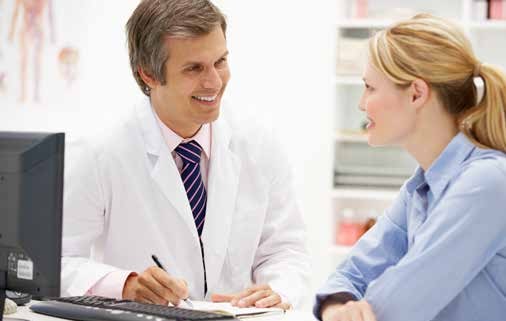 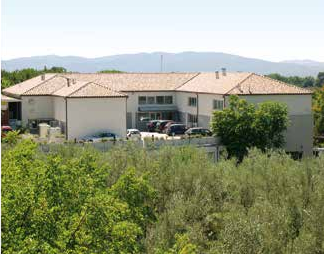 	RESIDENCE	Accoglienti monolocali, di recente realizzazione, zona Pallotta, vicinanza facoltà di agraria.PER INFORMAZIONI E PRENOTAZIONI CONTATTARE:dalle ore 8.30 alle ore 14.30 dei giorni feriali lo075.5829945 oppure il numero 348.9021585Via Romana, 17/19 - 06121 PERUGIANell’ambito dell’ospitalità che vogliamo offrire a quanti si affidano alle nostre cure ad ai loro familiari, in sintonia con la premessa riportata all’inizio di questa Carta dei Servizi, ritenendo di fare cosa gradita, Vi segnaliamo, per le eventuali vostre pur brevi necessità, che la Casa di Cura gestisce, tramite il Golden Residence srl, un complesso residenziale, situato a circa 150 metri dalla Clini- ca. Il Golden Residence è costituito da nuovi monolocali, molto ampi e luminosi, a disposizione sia per singole notti che per periodi più lunghi, con possibilità di parcheggio per auto; i monolocali sondotati di angolo cottura, letto matrimoniale,televisore, aria condizionata e riscaldamento autonomi.Nel corso del 2023, entro il mese di ottobre, la Casa di Cura si trasferirà presso la nuova sede della casa di cura con l’obiettivo di offrire ai nostri pazienti un’accoglienza sempre più qualificata ed efficiente. 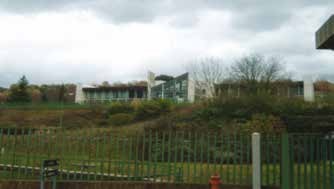 COME RAGGIUNGERCIIn automobile: All’uscita E45 Perugia-Piscille seguire le indicazioni per Perugia Centro, dopo il primo incrocio percorrere Via Romana fino al distributore Agip.In autobus: Linea G1 da e per la stazione di Fontivegge, da e per il centro.CASA DI CURA CLINICA LAMI S.p.A.Via Solatia, 3 - 06121 Perugia - Tel. 075 582991 - Fax 075 5829982 / 5829981 - www.clinicalami.it